ΜΟΥΣΙΚΗ Α’-Δ ‘ΕΠΑΝΑΛΗΨΗ ΡΥΘΜΙΚΩΝ ΑΞΙΩΝ (ΤΕΤΑΡΤΑ,ΟΓΔΟΑ ,ΜΙΣΑ ,ΠΑΥΣΕΙΣ ΤΕΤΑΡΤΟΥ)ΖΕΣΤΑΜΑ ΦΩΝΗΣ ΔΡΑΣΤΗΡΙΟΤΗΤΕΣ 1.Ακολούθησε τα πιο κάτω λινκ και κάνε επανάληψη στις ρυθμικές αξίες που μάθαμε .(A)https://youtu.be/4vZ5mlfZlgk(B)https://youtu.be/cHad-I5AJT02.Ακολούθησε τα πιο κάτω λινκ και επαναάμβανε τις νότες όπως τις ακούς.(Γ)https://www.youtube.com/watch?v=g_lcb0qL_q0(Δ) https://www.youtube.com/watch?v=vrPp01NoUHAΕύχομαι σε όλους να είστε καλά !!!Φτιάξτε εδώ ένα όμορφο μουσικό σχέδιοΜε αγάπη η δασκάλα της μουσικής σας Στέλλα Στυλιανού 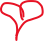 